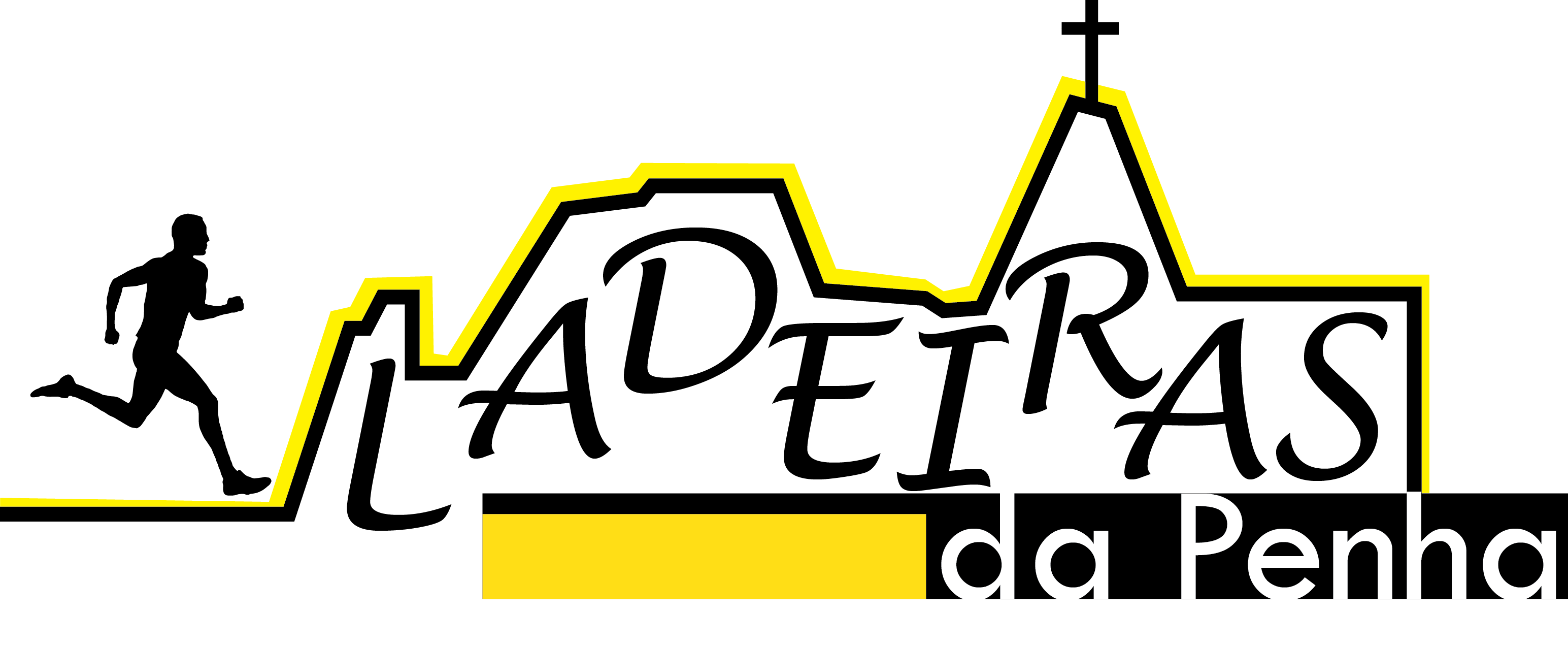 Regulamento Corrida:2° MEIA MARATONA DE PRUDENTE .Importante:Este regulamento poderá sofrer alterações necessárias por questões técnicas a critério da organização ou ainda por motivos legais ou motivo de forca maior.Recomendamos a reavaliação desse regulamento no site oficial de inscrição dias antes do evento e não apenas no dia da inscrição. 1 - A Prova1.1. A Prova Pedestre 1° MEIA MARATONA DE PRUDENTE, doravante denominada EVENTO, será realizada no dia 05 de maio de 2024, na cidade de Presidente Prudente/SP, com distâncias de 21km, 10km, 6km, 3km de Caminhada e Corrida Kids de 50mts, 80mts, 100mts, 200mts e 500mts, por PESSOAS DE AMBOS OS SEXOS devidamente inscritos, doravante denominados ATLETAS, independentemente da condição climática.Deste EVENTO fazem parte:a. CORRIDA INDIVIDUAL, com medida aproximada entre 20,3km e 21,5km, doravante denominada MEIA MARATONA.b. CORRIDA INDIVIDUAL, com medida aproximada entre 9,5km e 10,5km, doravante denominada CORRIDA 10KMc. CORRIDA INDIVIDUAL, com medida aproximada entre 5,5km e 6,5km, doravante denominada CORRIDA 6KM.d. CAMINHADA INDIVIDUAL, com medida aproximada entre 1,5km e 3km, doravante denominada CAMINHADA 3KM.e. CORRIDA INDIVIDUAL, com medida variando de 50mts à 500mts, de acordo com as faixas etárias, doravante denominada CORRIDA KIDS.1.2. O EVENTO terá LARGADA e CHEGADA no Centro Olímpico de Presidente Prudente, localizado na Av. 11 de Maio, 2100 – Parque do Povo, Pres. Prudente - SP, 19061-360, Presidente Prudente, SP.1.3. Será feita uma LARGADA ÚNICA de todos os atletas inscritos na categoria CORRIDA (21KM, 10KM e 6KM)a. LARGADA às 06:30h.1.4 Será feita uma LARGADA ÚNICA de todos os atletas inscritos na categoria CAMINHADA 3KM.a. LARGADA às 06:35h.1.5 Será feita uma LARGADA PARA CADA CATEGORIA dos atletas infantis inscritos na categoria KIDS.No domingo 05/05/2024, na mesma arena da corrida adulta.a. LARGADAS a partir 09:001 a 4 anos - 50mts5 a 6 anos - 80mts7 a 9 anos - 100mts10 a 13 anos - 200mts14 a 15 anos - 500mts* Os horários citados acima, poderão variar para a mais ou a menos, de acordo com a programação do decorrer do evento.A ORGANIZAÇÃO solicita extrema atenção às chamadas do sistema de som na área de LARGADA para eventuais alterações nos respectivos horários.2 - Categorias e Regras de Participaçãoa. Os ATLETAS podem participar do EVENTO inscrevendo-se em apenas 1 (uma) CATEGORIA. 2.1 - Regras Gerais do Eventoa. Ao participar deste EVENTO, o ATLETA assume total responsabilidade pelos dados fornecidos, aceita e acata totalmente o REGULAMENTO e suas regras, assume as despesas de transporte, hospedagem e alimentação, seguros e quaisquer outras despesas necessárias ou provenientes da sua participação antes, durante e depois do EVENTO.b. Ao participar deste EVENTO, o ATLETA cede todos os direitos de utilização de sua imagem, inclusive direito de arena, renunciando ao recebimento de qualquer renda que vier a ser auferida com direitos a televisão ou qualquer outro tipo de transmissão e/ ou divulgação, promoções, internet e qualquer mídia em qualquer tempo.c. Haverá, para atendimento emergencial aos ATLETAS, um serviço de apoio médico com ambulâncias para prestar o primeiro atendimento e eventuais remoções. A continuidade do atendimento médico propriamente dito tanto de emergência como de qualquer outra necessidade será efetuado na REDE PÚBLICA sob responsabilidade desta. A ORGANIZAÇÃO não tem responsabilidade sobre as despesas médicas que o ATLETA venha a ter durante ou após a prova.d. O ATLETA ou seu (sua) acompanhante responsável poderá se decidir por outro sistema de atendimento médico (remoção / transferência, hospital, serviço de emergência e médico entre outros) eximindo a ORGANIZAÇÃO de qualquer responsabilidade, direta ou indireta sobre as consequências desta decisão.e. A segurança do EVENTO receberá apoio dos Órgãos competentes e haverá monitores para a orientação aos ATLETAS.f. Serão colocados à disposição dos ATLETAS inscritos, sanitários e Guarda-Volumes na arena da LARGADA e CHEGADA.g. A ORGANIZAÇÃO não recomenda que sejam deixados VALORES no Guarda-Volumes tais como; relógios, roupas ou acessórios de alto valor, equipamentos eletrônicos, de som ou celulares, cheques, cartões de crédito, etc.h. A ORGANIZAÇÃO não se responsabilizará por qualquer objeto deixado no Guarda-Volumes, uma vez que se trata de um serviço de cortesia da prova.i. Não haverá reembolso, por parte da ORGANIZAÇÃO, bem como seus PATROCINADORES, APOIADORES E REALIZADORES, de nenhum valor correspondente a equipamentos e/ ou acessórios utilizados pelos ATLETAS no EVENTO, independente de qual for o motivo, nem por qualquer extravio de materiais ou prejuízo que por ventura os ATLETAS venham a sofrer durante a participação do EVENTO.j. Recomendamos rigorosa avaliação médica, inclusive a realização de teste ergométrico prévio para todos os ATLETAS.k. Os acessos às áreas de Concentração e Largada serão sinalizados, sendo proibido pular as grades que delimitam estas áreas para entrar na pista no momento da LARGADA ou em qualquer outro momento, sob qualquer pretexto.l. A ORGANIZAÇÃO do EVENTO, bem como seus PATROCINADORES, APOIADORES E REALIZADORES, não se responsabilizam por prejuízos ou danos causados pelo ATLETA inscrito no EVENTO, seja ao patrimônio público, a terceiros ou outros ATLETAS, sendo esses de única e exclusiva responsabilidade do autor.m. Qualquer reclamação sobre o resultado EXTRAOFICIAL da competição deverá ser feita, por escrito, à ORGANIZAÇÃO, em até 30 dias após a primeira publicação do resultado no site do EVENTO.n. Poderão os ORGANIZADORES / REALIZADORES suspender o EVENTO por questões de segurança pública, atos públicos, vandalismo e/ou motivos de força maior.o. O ATLETA que em qualquer momento deixe de atender as regras descritas neste REGULAMENTO, ou por omissão deixe de comunicar (com registro por escrito e devidamente recebido pelos ORGANIZADORES) a ORGANIZAÇÃO qualquer impedimento de sua parte, poderá a qualquer tempo ser desclassificado deste EVENTO.p. Todo ATLETA tem a obrigação de preencher corretamente, assinar e entregar (impresso, quando for o caso, ou eletronicamente) à ORGANIZAÇÃO a Ficha de Inscrição do EVENTO.q. O ATLETA assume que participa deste EVENTO por livre e espontânea vontade, isentando de qualquer responsabilidade os ORGANIZADORES, REALIZADORES E PATROCINADORES, em seu nome e de seus sucessores.r. Ao se inscrever no EVENTO o ATLETA o faz de forma pessoal e intransferível, não havendo possibilidade de transferência desta inscrição para outro ATLETA, bem como reembolso do valor da inscrição com antecedência inferior a 30 (trinta) dias da realização da prova. Caso o ATLETA solicite o reembolso independente do motivo, o mesmo fica ciente que será descontado o valor da taxa do boleto e 15% sobre o valor líquido da inscrição referente à taxa de serviço para administração do processo de reembolso.s. Ao se inscrever no EVENTO o ATLETA disponibiliza seus dados e autoriza aos ORGANIZADORES, PATROCINADORES, APOIADORES, REALIZADORES E PARCEIROS, para que a qualquer tempo enviem em seu nome, no endereço eletrônico ou físico (ou qualquer outro fornecido) informativos, mala direta ou qualquer outro tipo de correspondência.t. O NÚMERO DE PEITO deverá ser fixado na frente da sua camiseta.u. É obrigatório o uso do NÚMERO DE PEITO, sendo que qualquer dano a este implicará na desclassificação do ATLETA.v. A ORGANIZAÇÀO se reserva o direito de alterar qualquer dos itens deste REGULAMENTO sem prévio aviso, conforme as necessidades do EVENTO informando estas alterações na retirada do Kit, ocasião está em que o ATLETA deverá reiterar se deseja, ou não, participar da prova..3 - Kit de Participaçãoa. Ao se inscrever no EVENTO e pagar a taxa de inscrição o ATLETA está ativando sua participação e acesso ao mesmo e uso da infraestrutura de apoio conforme descrita neste regulamento.b. O Kit de participação do EVENTO, vinculado a taxa de inscrição é composto de:- Número de peito para todos os inscritos em todas as modalidades. (uso obrigatório).- Chip de Cronometragem descartável (apenas para inscritos no 21km, 10km e 6km).c. Além dos itens acima, o ATLETA devidamente inscrito poderá receber ao término da prova como cortesia, de acordo com o kit adquirido:- Medalha de participação- Camiseta alusiva ao evento, (Quando na opção KIT COMPLETO, visto que temos a opção KIT ECONOMICO que não vem o item camiseta.)d. Poderá a ORGANIZAÇÃO ofertar opção de escolha de tamanho das camisetas promocionais oferecidas como forma de cortesia e brinde com cotas limitadas de quantidades sem a obrigatoriedade de disponibilização de estoque por tamanho no ato da entrega de kit e/ou nas suas instalações, tendo preferência na escolha dos tamanhos as inscrições realizadas até 20 dias úteis anteriores a data do evento.Ficando posterior a isso a opção de escolha apenas de dois tamanhos, sendo eles BabyLook Feminino Tamanho Único e a Unissex tamanho M.e. Não haverá entrega de kit de participação após o término do evento.f. Poderá a ORGANIZAÇÃO receber e/ou solicitar informações aos ATLETAS para que auxiliem na correção de eventuais problemas no fornecimento dos resultados, sem tempo definido e obrigatoriedade para estas correções dentro do prazo máximo de 180 (cento e oitenta) dias da data de realização do EVENTO.g. A ORGANIZAÇÃO disponibiliza para contato com os ATLETAS, o seu serviço de Fale Conosco através do site do EVENTO, sendo este site a única fonte oficial de fornecimento de resultados.h. A camiseta promocional e/ou comemorativa do EVENTO, como acima mencionado, é uma cortesia da ORGANIZAÇÃO e poderá ter tamanhos variados para que o (a) ATLETA escolha durante o processo de inscrição ou após efetuar o pagamento.i. Reitera a ORGANIZAÇÃO, nos moldes do item supra que na hipótese de entrega de camisetas, tal ato caracterizará simples cortesia. O tamanho escolhido poderá ser alterado/entregue pela ORGANIZAÇÃO de acordo com a disponibilidade em estoque.j. Não haverá troca do tamanho da camiseta na entrega de kit.k. Poderá a ORGANIZAÇÃO a seu critério criar uma área para exibição de produtos de seus parceiros comerciais. Poderá a ORGANIZAÇÃO formar convênio com Entidades sem fins lucrativos e com o objetivo de arrecadar recursos para programas sociais através da sessão do espaço destinado a exibição de produtos dos seus parceiros comerciais.4. - HIDRATAÇÃO a. Toda hidratação será feita com copos descartáveis de água, que devem obrigatoriamente ser dispensados após o uso na mesma via que ocorre a corrida, onde pedimos e solicitamos, que descarte em uma distância máxima de 200mts do ponto que o retirou.b. O atleta que for identificado descartando o copo fora da via do evento, arremessando ou fazendo uso incorreto do mesmo, será desclassificado, podendo ser convidado a se retirar do percurso, MESMO QUE NÃO O TENHA CONCLUÍDO ATÉ ALI.4.1 - Pontos de hidratação por categoria:- 21KM, haverá 5 a 6 pontos de hidratação, um a cada a 3km de prova em média, PODENDO VARIAR.- 10KM, haverá 2 a 3 pontos de hidratação, um a cada 3km de prova em média, PODENDO VARIAR.- 6KM, haverá 1 a 2 pontos de hidratação, um a cada 3km de prova em média, PODENDO VARIAR.- CAMINHADA 3KM, contará com 1 ponto de hidratação. - KIDS, haverá água apenas na chegada, não tendo no percurso..5 - Regras Específicas de participação a. A idade mínima exigida para a participação no EVENTO para a MEIA MARATONA e para a CORRIDA 10KM é de 18 anos completos até a data da inscrição, que também será considerada para efeitos de classificação por faixa etária.b. A idade mínima exigida para participação no EVENTO para a CORRIDA 6KM é de 16 anos completos até a data da inscrição, que será apenas participativa, sendo considerada para efeitos de classificação apenas os atletas de 18 anos ou mais.c. Para os ATLETAS com idade inferior a 18 anos e que irão participar da CORRIDA 6KM, será necessário a autorização por escrito do pai ou responsável, que poderá ser feita da seguinte forma:- Autorização de próprio punho feita no ato da retirada de kit, SOMENTE PELO PAI OU responsável que DEVE ESTAR INSCRITO PARA A PROVA, estando este (PAI OU RESPONSÁVEL) responsável fisicamente pelo menor. Neste caso, haverá a necessidade, de assinatura de duas testemunhas, que se encontrem no local, angariadas pelo ATLETA.d. As inscrições poderão ser feitas por terceiros, desde que seja maior de idade e tenha uma autorização por escrito do ATLETA, acompanhada de cópia de um Documento de Identidade do ATLETA, que deverá ser apresentado pelo terceiro no ato da retirada do kit.e. A corrida de 21 km terá duração máxima de 03h15min (três horas e 15 minutos);Para a corrida 10 km terá duração máxima de 01h50min (uma hora e 50 minutos);Para a corrida de 6 km terá a duração máxima de 01h00min (uma hora), sendo a área da linha de Chegada e seus equipamentos/ serviços desligados/ desativados após estes períodos.f. O ATLETA que não estiver dentro do tempo projetado, em qualquer ponto do percurso, será convidado a retirar-se da competição, finalizando a prova neste ponto, a partir do qual a ORGANIZAÇÃO não será mais responsável por qualquer tipo de serviço ou apoio a este corredor.g. Ao ser convidado a retirar-se da competição deverá o ATLETA embarcar no veículo cedido pela ORGANIZAÇÃO para retornar ao ponto de LARGADA quando este serviço estiver disponível.h. Somente poderão participar do EVENTO, ATLETAS que não estejam suspensos, ou que não estejam cumprindo qualquer tipo de punição impeditiva imposta por Confederações ou Federações.i. Poderão ser realizados exames antidoping para os ATLETAS que participarem do EVENTO a critério da ORGANIZAÇÃO, de acordo com a Norma 07 de Corridas de Rua da CBAT.j. O ATLETA deverá observar o trajeto ou percurso balizado para prova, não sendo permitido qualquer outro meio auxiliar para alcançar qualquer tipo de vantagem ou corte do percurso indicado.k. Não haverá pagamento de cachê de participação para nenhum ATLETA.l. A participação do ATLETA no EVENTO é individual.m. O ATLETA assume e expressamente declara que é conhecedor de seu estado de saúde e capacidade atlética, e treinou adequadamente para o EVENTO.n. A Direção Técnica da prova reserva-se o direito de incluir no EVENTO ATLETAS especialmente convidados.6. ATENÇÃO A organização LADEIRAS EVENTOS, desde seus primeiros eventos ainda em forma de “Treinões”, fez questão de criar campanhas de doações de alimentos, roupas e brinquedos para instituições de assistência à população mais carente, já são mais de 35 toneladas nesses 10 anos, sempre campanhas com cunho social e não obrigatória, mas infelizmente a adesão enquanto campanha voluntária foi sempre muito abaixo do mínimo necessário, assim, a entrega de alimentos, SE TORNOU OBRIGATÓRIA, sendo 100% de toda arrecadação revertida a instituições parceiras nas cidades do evento em questão. OS ALIMENTOS DEVEM SER ENTREGUES NO ATO DA RETIRADA DO KIT, sendo ITEM OBRIGATÓRIO NO REGULAMENTO e ficando passível o atleta de desclassificação no não cumprimento desse quesito. Retirará apenas numero de peito e camiseta, caso tenha optado por esse item na compra, não recebendo o chip, item o que manterá inscrito e podendo participar do evento, porém, sem registro de tempo oficial, estando assim desclassificado, CONFORME AQUI REGISTRADO DESDE O PRIMEIRO DIA DA ABERTURA DAS INSCRIÇÕES.O atleta que por qualquer motivo aqui não relacionado for identificado inscrito sem ter feito a doação do alimento, será desclassificado.7 - Inscrições, Valores e Prazosa. As inscrições para a 1° MEIA MARATONA DE PRUDENTE serão feitas via internet pelo site www.ladeiras.com.br, podendo nessa opção pagar em cartão até 3x, boleto ou Pix e também serão feitas inscrições direto com a organização por pagamento via PIX, para essa opção será necessário chamar no numero da empresa: 11 97027 - 1600b. As inscrições terão valores diferenciados por distância e tipo de kit, assim como alterações de valores por lote de datas.c. DESCONTO PARA EQUIPES / ASSESSORIAS / GRUPOSHaverá a opção de INSCRIÇÃO EM GRUPOS, quando esse for feito uma inscrição única acima de 7 atletas, validará 10% de desconto no total.As inscrições por equipe serão feitas de duas formas:
1. Direto com a organização, por meio de planilha de Excel enviada pela organização e pagamento somente via Pix, para esta opção chamar no WhatsApp no número 11 97027-1600.
2. Via site oficial de inscrições www.ladeiras.com.br, na opção INSCRIÇOES EM GRUPO. 7.1 Kits e lotesa. Haverá 2 (dois) tipos de kit, sendo esses denominados:- KIT COMPLETO(Camiseta, medalha, chip de cronometragem, número de peito, seguro da prova, kit fruta pós prova.)- KIT ECONÔMICO (Medalha, Chip de cronometragem, número de peito, seguro atleta, kit fruta pós prova.)b. Para as categorias MEIA MARATONA 21KM, CORRIDA 10KM, CORRIDA 6KM e CAMINHADA 3KM, haverá a opção do KIT ECONÔMICO, opção referente a inscrição apenas com CHIP e NUMERO DE PEITO, SEGURO ATLETA e KIT FRUTA PÓS PROVA, sem direto a camiseta do evento.O atleta comprador do KIT ECONÔMICO terá todos os direitos e benefícios iguais aos demais kits, recebendo medalha, tendo classificação na cronometragem e pódio, quando se fizer resultado para este, diferenciados apenas pela ausência de itens no kit.c. As inscrições serão disponibilizadas em 2 lotes para atletas até 59 anos.d. Em LOTE ÚNICO 60+ PARA IDOSOS, que será 50% do valor vigente do 2º lote da modalidade escolhida.O ATLETA somente poderá usufruir deste benefício se fizer a inscrição exclusivamente pelo site do EVENTO.Sendo seu cadastro preenchido e constando a idade mínima necessária (60 anos já concluídos na data da inscrição do mesmo.)e. Haverá também apenas a opção LOTE ÚNICO para a categoria CORRIDA KIDS.Finalizando assim distribuídos:CORRIDA 6KM - KIT COMPLETO(Camiseta, Chip de cronometragem, número de peito, seguro da prova, kit pós prova)- 1º Lote PROMOCIONAL de 07/03/2024 A 08/04/2024R$ 69,90 + 1KG de Alimento OBRIGATÓRIO entregue na RETIRADA DO KIT.
- 2º Lote de 09/04/2024 A 26/04/2024R$ 79,90 + 1KG de Alimento OBRIGATÓRIO entregue na RETIRADA DO KIT.
CORRIDA 6KM - KIT ECONÔMICO- LOTE ÚNICO – R$ 54,90 + 1KG de Alimento OBRIGATÓRIO entregue na RETIRADA DO KIT.Chip de cronometragem, número de peito, seguro da prova, kit pós prova.CORRIDA 6KM - IDOSO 60+ (KIT COMPLETO)- LOTE ÚNICO - R$ 39,90 + 1KG de Alimento OBRIGATÓRIO entregue na RETIRADA DO KIT.Camiseta, Chip de cronometragem, número de peito, seguro da prova, kit pós prova.
CORRIDA 6KM - IDOSO 60+ (KIT ECONOMICO)
- LOTE ÚNICO – R$ 27,50 + 1KG de Alimento OBRIGATÓRIO entregue na RETIRADA DO KIT.
Chip de cronometragem, número de peito, seguro da prova, kit pós prova.************************************************************
CORRIDA 10KM - KIT COMPLETO(Camiseta, Chip de cronometragem, número de peito, seguro da prova, kit pós prova)- 1º Lote PROMOCIONAL de 07/03/2024 A 08/04/2024R$ 79,90 + 1KG de Alimento OBRIGATÓRIO entregue na RETIRADA DO KIT.
- 2º Lote de 09/04/2024 A 26/04/2024R$ 89,90 + 1KG de Alimento OBRIGATÓRIO entregue na RETIRADA DO KIT.

CORRIDA 10KM - KIT ECONÔMICO- LOTE ÚNICO – R$ 64,90 + 1KG de Alimento OBRIGATÓRIO entregue na RETIRADA DO KIT.Chip de cronometragem, número de peito, seguro da prova, kit pós prova.CORRIDA 10KM - IDOSO 60+ (KIT COMPLETO)- LOTE ÚNICO - R$ 44,90 + 1KG de Alimento OBRIGATÓRIO entregue na RETIRADA DO KIT.Camiseta, Chip de cronometragem, número de peito, seguro da prova, kit pós prova.
CORRIDA 10KM - IDOSO 60+ (KIT ECONÔMICO)
- LOTE ÚNICO – R$ 32,50 + 1KG de Alimento OBRIGATÓRIO entregue na RETIRADA DO KIT.
Chip de cronometragem, número de peito, seguro da prova, kit pós prova.********************************************************************
CORRIDA 21KM - KIT COMPLETO(Camiseta, Chip de cronometragem, número de peito, seguro da prova, kit pós prova)- 1º Lote PROMOCIONAL de 07/03/2024 A 08/04/2024R$ 99,90 + 1KG de Alimento OBRIGATÓRIO entregue na RETIRADA DO KIT.
- 2º Lote de 09/04/2024 A 26/04/2024R$ 119,90 + 1KG de Alimento OBRIGATÓRIO entregue na RETIRADA DO KIT.

CORRIDA 21KM - KIT ECONÔMICO- LOTE ÚNICO – R$ 79,90 + 1KG de Alimento OBRIGATÓRIO entregue na RETIRADA DO KIT.Chip de cronometragem, número de peito, seguro da prova, kit pós prova.CORRIDA 21KM - IDOSO 60+ (KIT COMPLETO)- LOTE ÚNICO - R$ 59,90 + 1KG de Alimento OBRIGATÓRIO entregue na RETIRADA DO KIT.Camiseta, Chip de cronometragem, número de peito, seguro da prova, kit pós prova.
CORRIDA 21KM - IDOSO 60+ (KIT ECONOMICO)
- LOTE ÚNICO – R$ 39,90 + 1KG de Alimento OBRIGATÓRIO entregue na RETIRADA DO KIT.
Chip de cronometragem, número de peito, seguro da prova, kit pós prova.CAMINHADA 3KM - KIT COMPLETO- LOTE ÚNICO – R$ 69,90 + 1KG de Alimento OBRIGATÓRIO entregue na RETIRADA DO KIT.Camiseta, número de peito, seguro da prova, kit pós prova.
(NÃO HAVERÁ CHIP NESSA MODALIDADE).CAMINHADA 3KM – KIT ECONOMICO- LOTE ÚNICO – R$ 39,90 + 1KG de Alimento OBRIGATÓRIO entregue na RETIRADA DO KIT.Número de peito, seguro da prova, kit pós prova.
(NÃO HAVERÁ CHIP NESSA MODALIDADE)

CAMINHADA 3KM - IDOSO 60+ (KIT COMPLETO)- LOTE ÚNICO - R$ 34,90 + 1KG de Alimento OBRIGATÓRIO entregue na RETIRADA DO KIT.Camiseta, número de peito, seguro da prova, kit pós prova.
(NÃO HAVERÁ CHIP NESSA MODALIDADE)
CAMINHADA 3KM - IDOSO 60+ (KIT ECONOMICO)
- LOTE ÚNICO – R$ 19,90 + 1KG de Alimento OBRIGATÓRIO entregue na RETIRADA DO KIT.
Número de peito, seguro da prova, kit pós prova.
(NÃO HAVERÁ CHIP NESSA MODALIDADE).CORRIDA INFANTIL - KIDS- LOTE ÚNICO - 39,90Número de peito, seguro da prova, kit pós prova.
(NÃO HAVERÁ CHIP NESSA MODALIDADE).

***********************************************************************************7.2. A ORGANIZAÇÃO poderá a qualquer tempo suspender ou prorrogar prazos ou ainda adicionar ou limitar o número de inscrições do EVENTO em função de necessidades/ disponibilidades técnicas/ estruturais sem prévio aviso.8 - Formas e Locais de Inscriçõesa. Pela INTERNET, pelo site www.ladeiras.com.br até dia 26/04/2024, podendo essa data ser PRORROGADA ou ENCERRADA com antecedência, a critério da ORGANIZAÇÃO de acordo com a disponibilidade das vagas.b. ATENÇÃO: Não haverá inscrições no dia do EVENTO e durante a Entrega de Kit de participação.9 - Retirada de Kit e IdentificaçãoDIA 04/05/2024 – Das 10:00h ás 17:00h
PRUDEN SHOPPING
Av. Manoel Goulart, 2400 - Jd. das Rosas CEP: 19060-000 - Presidente Prudente – SP 
*** OBRIGATÓRIO A RETIRADA NESSA DATA PARA OS ATLETAS QUE RESIDEM EM PRESIDENTE PRUDENTE! ***
ABERTA NESSA DATA TAMBÉM PARA OS ATLETAS DE OUTROS MUNICIPIOS E ESTADOS QUE POSSAM RETIRAR NESSE DIA!


DIA 05/05/2024 – Das 05:00h ás 06:00h
CENTRO OLIMPICO
Av. 11 de Maio, 2100 - Parque do Povo, Pres. Prudente - SP, 19061-360
*** RETIRADA NESSA DATA AUTORIZADA PARA OS ATLETAS QUE RESIDEM FORA DE PRESIDENTE PRUDENTE! ***
ABERTA MEDIANTE PAGAMENTO DA TAXA PARA OS ATLETAS QUE RESIDAM EM PRESIDENTE PRUDENTE E NÃO TENHAM RETIRADO NO DIA ANTERIOR, CONFORME REGULAMENTO.
**************************************************************NÃO SERÁ AUTORIZADA A RETIRADA DE KIT AOS QUE NÃO ESTIVEREM DEVIDAMENTE INCLUÍDOS NAS CLÁUSULAS DO REGULAMENTO abaixo.- OBRIGATORIEDADE DO ATLETA:* A entrega de 1kg de alimento não perecível é feita única e exclusivamente NO ATO DA RETIRADA DO KIT.Em alternativa, porém não recomendamos, poderá ser paga a taxa de R$ 10,00 pela falta do alimento.- RETIRADA DE KIT POR TERCEIROS.* Obrigatório para o responsável pela retirada do kit de terceiros, apresentar documento próprio com foto, com validação nacional;Entregar carta escrita de PRÓPRIO PUNHO feita pelo atleta inscrito no evento lhe dando autorização para a retirada;* Realizar a entrega de 1kg de alimento não perecível em nome do atleta inscrito. Essa entrega é feita única e exclusivamente NO ATO DA RETIRADA DO KIT.Em alternativa, porém não recomendamos, poderá ser paga a taxa de R$ 10,00 pela falta do alimento.10. TERMO DE RESPONSABILIDADE INDIVIDUAL OU EM EQUIPE.Estou de acordo com o termo de responsabilidade.Importante:Declaro que:• Li e estou plenamente de acordo com o Regulamento do EVENTO, disponível na página de internet no domínio www.ladeiras.com.br, declinando, expressamente, que todas as normas e regras constantes são pautadas pelo equilíbrio e bom senso, e não posso, assim, alegar futuramente não concordar com as mesmas.• Participo deste EVENTO por livre e espontânea vontade, conhecendo os riscos, grau de dificuldade, ineditismo, opção e formato da competição, percurso, metas e ou obstáculos, local, período e condições climáticas em que o mesmo será realizado, isentando de qualquer responsabilidade a ORGANIZAÇÃO, Patrocinadores e Realizadores, em meu nome e de meus sucessores.• Estou ciente de meu estado de saúde e de estar capacitado (a) para a participação, gozando de saúde perfeita e de haver treinado adequadamente para este EVENTO, em virtude de qualquer espécie de dano praticado contra quem quer que seja.• Estou ciente e de acordo com as informações técnicas do evento disponíveis no site www.minhasinscricoes.com.br incluindo os serviços de apoio de percurso. Estou ciente que em caso de atendimento médico o mesmo será feito a rede pública, isentando a ORGANIZAÇÃO da necessidade do atendimento médico a rede privada.• Assumo ressarcir quaisquer valores decorrentes de danos pessoais ou materiais por mim causados durante a minha participação neste EVENTO.• Por este instrumento, cedo todos os direitos de utilização de minha imagem (inclusive direitos de arena), renunciando ao recebimento de quaisquer rendas que vierem a ser auferidas com materiais de divulgação, campanhas, informações, transmissão de TV, clipes, reapresentações, materiais jornalísticos, promoções comerciais, licenciamentos e fotos, a qualquer tempo, local ou meio e mídia atualmente disponíveis ou que venham a ser implementadas no mercado para este e outros EVENTOS, ou nas ações acima descritas realizadas pela empresa Ladeiras Eventos e/ou seus parceiros comerciais.• Estou ciente que, ao ser convidado, me cadastrar ou inscrever, estou me incluindo automaticamente no banco de dados da Organizadora Ladeiras Eventos e autorizando está, desde já, a enviar para o endereço eletrônico ou físico cadastrado, qualquer tipo de correspondência eletrônica ou física para participar de qualquer promoção ou ação promocional e programas de incentivo bem como comercial, desenvolvida pela mesma e ou por seus parceiros.• Assumo todas as despesas de viagem, hospedagem, alimentação, traslados, seguros, assistência médica e quaisquer outras despesas necessárias, ou provenientes da minha participação neste EVENTO; antes, durante ou depois do mesmo. Em caso de fornecimento por parte da ORGANIZAÇÃO de serviço de transporte, hospedagem e alimentação, declaro que o mesmo é uma cortesia que não implica em nenhum vínculo contratual ou profissional.• Eu como ATLETA, participante ou representante, técnico, ou coordenador de equipe, estou de acordo com o regulamento da prova e com minhas responsabilidades acima especificadas, em qualquer tempo e ou local, nada tendo a reclamar, ora ou futuramente, em razão de suas normas e regras, estando todas dentro da mais cristalina boa fé e estrito bom senso.• Estou ciente que a decisão e escolha de incluir e/ou excluir ATLETAS no referido EVENTO através do sistema de treinador é de única e exclusiva responsabilidade do treinador. A ORGANIZAÇÃO se isenta de qualquer decisão, avaliação pessoal ou direta junto ao ATLETA, ficando responsável o treinador pela exatidão das informações, pois, se o ATLETA tem ciência de sua participação ou de sua inscrição para o EVENTO, a responsabilidade será do mesmo e de seu treinador.• Aceito não portar, bem como não utilizar dentro das áreas do EVENTO, incluindo percurso e entrega de kit, ou qualquer área de visibilidade no EVENTO voltada ao público, ou meios de divulgação e promoção, nenhum material político, promocional ou publicitário, nem letreiros que possam ser vistos pelos demais sem autorização por escrito da ORGANIZAÇÃO; e também, nenhum tipo de material ou objeto que ponha em risco a segurança do EVENTO, ATLETAS e / ou das pessoas presentes, aceitando ser retirado pela ORGANIZAÇÃO ou autoridades das áreas acima descritas.• Em caso de participação neste EVENTO, representando equipes de ATLETAS ou prestadores de serviços e/ ou qualquer mídia ou veículo, declaro ter pleno conhecimento, e que aceito o regulamento do EVENTO como, a respeitar as áreas da ORGANIZAÇÃO destinadas as mesmas, e que está vedada minha participação nas estruturas de apoio a equipes montadas em locais inadequados, ou que interfiram no andamento do EVENTO, e também locais sem autorização por escrito da ORGANIZAÇÃO, podendo ser retirado em qualquer tempo.• Independentemente de estar presente ou não no ato da inscrição, bem como da retirada de meu kit de participação, que fora devidamente celebrada por mim, ou por intermédio de meu TREINADOR, CAPITÃO DE EQUIPE OU ADMINISTRADOR DE EQUIPE; declaro estar ciente de todo o teor do regulamento da prova, bem como de meus direitos e obrigações dentro do EVENTO, tendo tomado pleno conhecimento das normas e regulamentações da prova, outorgando-as, expressamente, plena validade, uma vez que pautadas por bom senso e boa-fé.• Estou ciente que, todos os serviços estarão disponíveis somente após o efetivo pagamento do boleto e que é de responsabilidade do ATLETA inscrito acompanhar as comunicações enviadas por e-mail ao seu endereço eletrônico cadastrado, bem como acessar o site do EVENTO para verificar possíveis modificações deste regulamento, notícias e informações sobre a disponibilização dos serviços e/ou cortesias para sua participação no evento.• Caso seja oferecido pela ORGANIZAÇÃO o serviço de empréstimo do CHIP RETORNÁVEL (NÃO DESCARTÁVEL) ou do “CHIP DESCARTÁVEL”, elaboração, fornecimento de resultados e/ou divulgação e publicação dos mesmos, o ATLETA fica ciente de que a responsabilidade do correto uso do chip e instalação em seu corpo / vestuário é de sua exclusiva responsabilidade, bem como a passagem no tapete de captação de dados instalado, pois se tratam de equipamentos eletrônicos, e os mesmos podem sofrer algum tipo de interferência e/ou perda de informações, ficando isenta a ORGANIZAÇÃO e REALIZADORES do fornecimento dos mesmos.11 - Conferência dos dadosa. Quando da retirada do chip, o ATLETA deverá conferir seus dados pessoais.
b. Não serão aceitas reclamações cadastrais depois da retirada do chip.
c. O chip será “de peito”, já vindo colado na parte traseira do número de peito, não precisando destacar ou por em qualquer outra parte do corpo.
d. Cada ATLETA é responsável pelo seu próprio CHIP, portanto a ORGANIZAÇÃO está totalmente isenta em caso de perda ou danos.12 - Classificaçãoa. A classificação dos ATLETAS na prova será definida conforme sua colocação (tempo / ordem de chegada) e será publicada no site do EVENTO no informe “RESULTADOS”.b. A classificação do EVENTO será divulgada em no máximo 72 horas com relação ao término do mesmo e dividida de acordo com as modalidades da prova;13 - Premiaçãoa. Todo ATLETA oficialmente inscrito que completar o EVENTO dentro do tempo máximo previsto receberá uma medalha de participação.b. Na data da realização do EVENTO, somente receberão as premiações (troféus) a que delas fizerem jus (de forma extra oficial) os 5 PRIMEIROS ATLETAS (Masculino e Feminino) de cada CATEGORIA GERAL para a MEIA MARATONA 21KM, os 5 PRIMEIROS ATLETAS (Masculino e Feminino) classificados da CATEGORIA GERAL para a CORRIDA 10KM e os 5 PRIMEIROS ATLETAS (Masculino e Feminino) classificados da CATEGORIA GERAL para a CORRIDA 6KM.
c. Haverá  premiação por FAIXA ETÁRIA, apenas nas CATEGORIAS:- MEIA MARATONA 21KM;- CORRIDA 1OKM;- CORRIDA 6KM.
d. as demais modalidades não haverá premiação com troféus, pois são provas participativas, apenas entrega de medalha para todos os ATLETAS que completarem a prova de acordo com cada categoria.e. As premiações não são cumulativas.
f. Todos os ATLETAS, que tiverem seus nomes chamados para a premiação, deverão encaminhar-se imediatamente à área de entrega das premiações para a entrega das mesmas.g. As premiações de incentivo por objetivo atingido (incluindo-se troféus, medalhas especiais ou qualquer outro tipo de premiação, serão entregues SOMENTE para o ATLETA.h. A ORGANIZAÇÃO se reserva o direito de incluir qualquer outro tipo de premiação que será divulgada no site doEVENTO.i. Não haverá envio posterior para os ATLETAS / EQUIPE que não estiverem presentes na entrega dos TROFÉUS a que deles fizerem jus no dia do EVENTO.14. PREMIAÇÃO GERAL E CATEGORIAS:a. Todos os atletas que completarem os percursos os quais estão devidamente inscritos, dentro dos tempos limites determinados pela organização, receberão medalha de participação no evento.CORRIDA 6KMSerão premiados com troféu exclusivo os 5 (cinco) primeiros colocados geral masculino e feminino. (ESSES NÃO PARTICIPARÃO DAS CATEGORIAS.)Serão premiados também com troféu exclusivo os 3 (três) primeiros de cada categoria (os premiados na classificação geral não participarão da classificação por categoria), sendo essa categoria separada de 10 em 10 anos, conforme segue:CATEGORIAS 6KM(Masculino / Feminino)18 A 29 ANOS30 A 39 ANOS40 A 49 ANOS50 A 59 ANOS60+ (60 anos acima)*****************************************************************************
CORRIDA 10KMSerão premiados com troféu exclusivo os 5 (cinco) primeiros colocados geral masculino e feminino. (ESSES NÃO PARTICIPARÃO DAS CATEGORIAS.)Serão premiados também com troféu exclusivo os 3 (três) primeiros de cada categoria (os premiados na classificação geral não participarão da classificação por categoria), sendo essa categoria separada de 10 em 10 anos, conforme segue:CATEGORIAS 1OKM(Masculino e Feminino)18 A 29 ANOS
30 A 39 ANOS40 A 49 ANOS50 A 59 ANOS60+ (60 anos acima)******************************************************************** MEIA MARATONA 21KMSerão premiados com troféu exclusivo os 5 (cinco) primeiros colocados geral masculino e feminino.
(ESSES NÃO PARTICIPARÃO DAS CATEGORIAS.)Serão premiados também com troféu exclusivo os 3 (três) primeiros de cada categoria (os premiados na classificação geral não participarão da classificação por categoria), sendo essa categoria separada de 10 em 10 anos, conforme segue:CATEGORIAS 21KM(Masculino e Feminino)18 A 29 ANOS30 A 39 ANOS40 A 49 ANOS50 A 59 ANOS60+ (60 anos acima)********************************************************************************### NÃO HAVERÁ NENHUM TIPO DE PREMIAÇÃO PARA AS MODALIDADES CAMINHADA 3KM E KIDS, assim como também não haverá premiação para atletas abaixo de 18 anos, mesmo quando inscritos em modalidades que haja premiação com troféu.
SENDO ESSAS OPÇÕES APENAS MODALIDADES PARTICIPATIVAS E NÃO COMPETITIVAS.- RETIRAR TROFÉU APÓS O EVENTO:Todos os troféus deverão ser recebidos/retirados no dia do evento, caso isso não aconteça por quaisquer motivos que seja, serão disponibilizados para retirada por 30 dias.Sendo responsabilidade exclusiva do atleta a retirada, custos e toda e qualquer logística, ficando isenta a organização de envios de qual forma for.O atleta deverá solicitar via WhatsApp (11) 97027-1600, e deverá retirar em local definido pela organização ou custear o envio via Correios.15 - Considerações Finaisa. A ORGANIZAÇÃO poderá, a seu critério, incluir algum tipo de premiação ou participação especial.
b. Dúvidas ou informações técnicas, esclarecer com a ORGANIZAÇÃO Técnica, através do e-mail ladeirasdapenha@gmail.com
c. O telefone para atendimento a ATLETAS do Ladeiras é (11) 97027-1600 (Número que também é WhatsApp). O horário de atendimento de segunda a sexta (exceto feriados) das 10:00h as 18:00h.d. A ORGANIZAÇÃO poderá, a seu critério ou conforme as necessidades do EVENTO, incluir ou alterar este REGULAMENTO, total ou parcialmente, sendo certo que, neste caso, na data da estipulada para a retirada do KIT, o ATLETA poderá optar pela participação, ou não, no EVENTO.e. As dúvidas ou omissões deste REGULAMENTO serão dirimidas pela Comissão ORGANIZADORA e/ ou pelos ORGANIZADORES / REALIZADORES de forma soberana, não cabendo recurso a estas decisões.16 - Montagem de Tendas de Assessorias / Treinadoresa. Poderá a ORGANIZAÇÃO indicar locais para montagem de tendas de Assessorias / Treinadores de acordo com a disponibilidade de espaços na área da arena do EVENTO, desde que não interfira no bom andamento da PROVA.PARA VERIFICAR AUTORIZAÇÕES DE DATAS, MONTAGEM E HORARIOS, FAVOR FAZER CONTATO PELO WHATSAPP 11 97027-1600b. Em caso de necessidade técnica ou exigências públicas, a ORGANIZAÇÃO poderá solicitar o remanejamento das tendas.c. A responsabilidade pela publicidade ou exibição de marcas nas tendas é única e exclusiva das Assessorias, Treinadores, Empresas ou Clubes de Corridas, eximindo a ORGANIZAÇÃO de qualquer responsabilidade.d. Caso haja patrocínio conflitante com os PATROCINADORES do EVENTO, poderá a ORGANIZAÇÃO solicitar que as Assessorias / Treinadores retire sua (s) tenda(s).e. As tendas não poderão ter sistema de som e a ORGANIZAÇÃO sugere que as mesmas não ultrapassem os 16 metros quadrados.f. A ORGANIZAÇÃO não disponibilizará seguranças para a área destinada a montagem de tendas, a mesma não se responsabiliza pela tenda ou danos causados e/ou objetos deixados no seu interior.17 - DÚVIDAS Eventuais questionamentos ou dúvidas sobre percurso, inscrição ou qualquer outra informação que seja relacionada a organização do evento deverão ser endereçados à Comissão Organizadora, através atendimento exclusivo por e-mail:ladeirasdapenha@gmail.comDúvidas ou consultas de status de inscrições ou pagamentos poderão ser consultados no site o qual o atleta optou por fazer sua inscrição, realizando o procedimento LOGIN + SENHA, e efetuando a verificação na AREA DO ATLETA ou em MEUS PEDIDOS.Organização Ladeiras Eventos e Entretenimentos Esportivo.